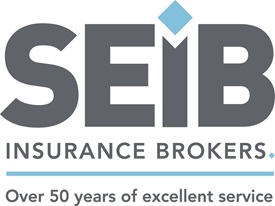 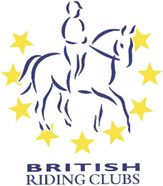 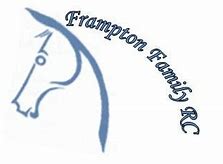 FRAMPTON FAMILY RIDING CLUBOPEN WINTER DRESSAGE COMPETITIONIncorporating BRC Area 9 Winter Intro Dressage QualifiersSUNDAY 28TH NOVEMBER 2021CCR EQUESTRIAN, Naas Lane, Brookthorpe, Gloucester GL4 0XAOnsite cateringOfficial photographer Still Light PhotographyResults online at www.ridingclubresults.co.ukClass 1 – BRC Area 9 Winter Intro Dressage Qualifier – Intro A (2008) Section A: Juniors – Individuals onlySection B: Seniors – Individuals onlyOpen to individuals only.  Horses not to have won more than 35 BD Prelim points and not to have gained any BD points at Novice or above or won any BE points.  Horses cannot have competed in Novice or above in the current or previous competition year BD or BRC.  Riders cannot have competed at BE Novice or Novice dressage or above in the current or previous calendar year BD or BRC and must not have gained their FBHS, BHSI or BHSII within the past 10 years or competed under FEI rules in dressage in the last 5 calendar years.Riders must be a current member of BRC Area 9 and have paid the relevant Pre-entries to BRC Head Office before Sunday 7th November 2021.  Open Non-Qualifying classesClass 2 – Intro A (2008) – Open to members and non-members of BRC Class 3 – Intro B (2009) – Open to members and non-members of BRC Class 4 – Prelim 13 (2006) – Open to members and non-members of BRC Class 5 – Prelim 14 (2006) – Open to members and non-members of BRC Class 6 – Novice 27 (2007) – Open to members and non-members of BRC Class 7 – Novice 34 (2009) – Open to members and non-members of BRCClass 8 – Elementary 44 (2002) - Open to members and non-members of BRCClass 9 – Pick a Test Medium 71 (2002) or Advanced Medium 93 (2004) - Open to members and non-members of BRCEntry fee: £13.00 per class (includes first aid cover)FFRC Members £10.00 per class for non-qualifying classesRosettes 1st – 6th in all classesENTRIES CLOSE FRIDAY 21ST NOVEMBER 2021 – Entries online only via www.myridinglife.com/eventdetails.aspx?id=361759CLASS 1 ONLY - BRC PRE-ENTRIES DIRECT TO BRC - CLOSE SUNDAY 7TH NOVEMBER 2021 Times will be available after 8pm on Thursday 25th November 2021 at www.ffrc.org.uk and www.brcarea9.org.ukEntries secretary:  Kelly Clack, 20 The Oval, Frampton on Severn, Gloucester GL2 7HQ		       waterbankstud@yahoo.co.uk  07792 922490RULES AND CONDITIONS OF ENTRYAnyone not complying with event protocols will be disqualified and asked to leave site immediately. There will be no exceptions to this rule. Any such instances will also be reported to BRC HQ for further disciplinary consideration if deemed appropriate.Passport checks should be carried out electronically before the event. Team managers should collect this information for their team, check the vaccinations and send them to the designated checker for the event. Area 9 – Penny Ferneyhough, All passports should continue to travel with the horse as it is a legal requirement. Riders must bring their own bridle numbers / saddle cloth numbers and the competitor numbers should be displayed on both sides of the horse. Bib numbers may also be worn.CLASS 1 ONLY - Team managers to send declaration forms by 5pm on Saturday 27th November to Penny Ferneyhough penpony@hotmail.com.  Team Managers please ensure horses flu vaccinations are up to date as per BRC 2021 rules and are on the Area Database prior to the competition.  Horse Flu vaccination records need to be emailed to area9vaccinations@outlook.comThere will be no scoreboards at the event. Results will be available at www.ridingclubresults.co.uk. Warm up time is limited to 30 minutes prior to your start time. Please follow the stewards instructions at all times.If travelling with another competitor, please state on entry. Class 1 entries must be made on the official British Riding Clubs Entry Form for the Winter Novice Dressage Area Qualifiers. Owners and riders enter at their own risk.The judge’s decision in relation to the competition results and that of the official steward in relation to all other matters will be final. This competition will run under British Riding Club Rules 2021.Dressage tests at Area Qualifiers may be commanded. Entries will not be accepted without the correct fee. BACS to FFRC Riding Club Sort code: 30-98-29 Account number: 00914214In the event of withdrawals, the organisers regret that they cannot refund entry fees after the close of prelim entries.All horses and or ponies must be 4yrs or over.Only persons and/or horses competing may use the warm up facilities.  Competitors may only warm up in the designated area.  Lunging is not permitted.Horses may not be left unattended tied to horseboxes or trailers. DO NOT skip lorries out into the car park and please pick up all of your horses dropping, no haynets outside trailers / lorries please.Please leave your dogs at home.Competitors must wear the correct hats, dress and footwear:Hard hats must be worn and chin strap fastened by all riders when mounted, conforming to PAS015 (1998 or 2011) or BSEN 1384 (1997) or EN1384 (1996) and must be BSI Kitemark. Plus ASTM F1163 (2004) and must be SEI Mark or Snell E2001 and must have Official SNELL label and number or AS/NZS 3838 (2003 or 2006) and must have SAI Global Mark.  All competitors competing in Area 9 Qualifying classes must have a BRC Official hat tag.  Failure to do so will result in elimination.Health and Safety - The Organisers of this event have taken reasonable precautions to ensure the health and safety of everyone present.  For these measures to be effective everyone must take all reasonable precautions to avoid and prevent accidents occurring and must obey the instructions of the Organisers and Officials and Stewards. Legal Liability - Horse / pony sports can be dangerous, and animals are unpredictable. Neither the committee of The Vale of White Horse Riding Club nor any person acting on their behalf, or the landowners can accept any liability for the loss, damage, accident or injury to any person or property.  It is a condition of entry that each entrant agrees to indemnify the above persons against any legal action arising from such an incident.          All persons attending the show will be deemed to have accepted these rules and conditions.